SESIÓN EXTRAORDINARIA No. 19DE LA COMISION EDILICIA PERMANENTE DE OBRAS PUBLICAS, PLANEACION URBANA Y REGULARIZACION DE LA TENENCIA DE LA TIERRA TEMA 3. Análisis, Estudio y en su caso Aprobación y Dictaminación de los Dictámenes emitidos por el Comité de Obra Pública del Gobierno Municipal de Zapotlán el Grande, Jalisco, que aprueban, ratifican y autorizan los acuerdos de justificación emitidos por el Área Técnica que determinan el procedimiento de excepción a la licitación pública para contratar bajo la modalidad de concurso simplificado sumario para las siguientes obras públicas: FORTA-001-2024 denominada CONSTRUCCIÓN DE BANQUETAS, MACHUELOS Y PAVIMENTO DE CONCRETO HIDRÁULICO EN LA CALLE PRÓL. MIGUEL CONTRERAS MEDELLÍN ENTRE LA CALLE JOAQUÍN AGUIRRE Y LA AV. CARLOS VILLASEÑOR EN LA COLONIA CONSTITUYENTES EN CIUDAD GUZMÁN, MUNICIPIO DE ZAPOTLÁN EL GRANDE, JALISCO. Proveniente de Recurso FORTAMUN, con un techo financiero de $3,241,620.36 (TRES MILLONES DOSCIENTOS CUARENTA Y UN MIL SEISCIENTOS VEINTE PESOS 36/100 M.N.)RP-002-2024 denominada CONSTRUCCIÓN DE BANQUETAS, MACHUELOS, PAVIMENTO DE CONCRETO HIDRÁULICO Y CONCRETO ESTAMPADO EN CRUCEROS EN LA CALLE GRAL. PEDRO HINOJOSA ENTRE LA CALLE FEDERICO DEL TORO Y LA AV. CRISTOBAL COLON EN CIUDAD GUZMÁN, MUNICIPIO DE ZAPOTLÁN EL GRANDE, JALISCO, con la propuesta económica $3,224,286.18 (TRES MILLONES DOSCIENTOS VEINTICUATRO MIL DOSCIENTOS OCHENTA Y SEIS MIL PESOS 18/100 M.N.)IntegranteCargoA favorEn contraC. Alejandro Barragán Sánchez Presidente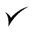 C. Tania Magdalena Bernardino Juárez VocalC. Magali Casillas Contreras Vocal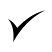 